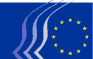 Comitetul Economic şi Social EuropeanBruxelles, 18 iunie 2018Cuprins:1.	Uniunea economică și monetară și coeziunea economică și socială	32.	Secțiunea pentru piața unică, producție și consum	43.	Secțiunea pentru transporturi, energie, infrastructură și societatea informațională	64.	Relații externe	75.	Secțiunea pentru agricultură, dezvoltare rurală și protecția mediului	96.	Secțiunea pentru ocuparea forței de muncă, afaceri sociale și cetățenie	14Următoarele avize au fost adoptate în sesiune plenară din 23 mai 2018:Uniunea economică și monetară și coeziunea economică și socialăPachetul privind reforma sistemului de TVA (II)Raportor:	Petru Sorin DANDEA (Grupul „Lucrători“ – RO)Referință:	COM(2018) 20 final – 2018/0005(CNS)	COM(2018) 21 final – 2018/0006(CNS)	COM(2018) 783 final – 2017/0248(CNS)	COM(2018) 706 final – 2017/0349(CNS)	EESC-2017-05457-00-00-AC-TRAPunctele principale:CESE:salută propunerile Comisiei și recomandă statelor membre adoptarea și implementarea rapidă a acesteia, având în vedere faptul că fragmentarea excesivă a regimului TVA la nivelul pieței interne ridică bariere nejustificate în dezvoltarea întreprinderilor mici;este de acord cu obiectivul Comisiei ca măsurile incluse în prezentul pachet să fie în beneficiul consumatorului final și semnalează că această „listă negativă” nu ar trebui să aducă atingere în mod nejustificat libertății statelor membre de a stabili cote reduse pentru anumite produse de interes general;dorește să atragă atenția statelor membre asupra unor aspecte importante ale regimului TVA aplicabil organizațiilor și asociațiilor active în domeniul asistenței acordate persoanelor defavorizate. De aceea, Comitetul recomandă instituțiilor UE și statelor membre să excepteze aceste organizații de la regimul TVA.este de acord cu propunerea Comisiei de a permite statelor membre să utilizeze două cote reduse de minimum 5%, precum și o cotă redusă mai mică de 5%, și consideră că acestea ar trebui aplicate, așa cum o fac unele state membre, anumitor clase de produse și servicii. recomandă statelor membre să mențină reducerile aplicate în prezent unor clase de produse sau servicii de interes general;recomandă statelor membre să aloce resursele umane, financiare și logistice necesare instituțiilor care răspund de combaterea fenomenului infracțional în domeniul TVA, pentru a asigura o bună implementare a prevederilor regulamentului, astfel cum a fost propus de către Comisie;consideră că obiectivele ambițioase fixate de Comisie în cadrul acestui pachet de reglementări vor putea fi atinse numai în măsura în care statele membre fac eforturile necesare pentru adoptarea sistemului definitiv de TVA într-o perioadă de timp rezonabilă.Contact: 	Jüri Soosaar	(Tel.: 00 32 2 546 96 28 – email: juri.soosaar@eesc.europa.eu)Secțiunea pentru piața unică, producție și consumÎntreprinderile din sectorul economiei sociale/migranțiRaportor:	Giuseppe GUERINI (Grupul „Diversitate Europa” – IT)Referință:	EESC-2017-04769-00-00-AC-TRA	Aviz din proprie inițiativăPuncte principale:CESE:CESE consideră că întreprinderile din sectorul economiei sociale au un rol crucial, intervenind asupra a patru aspecte esențiale pentru procesul de integrare a migranților: sănătate și asistență; asigurarea unei locuințe; formare și educație și, în sfârșit, munca și integrarea activă;consideră că întreprinderile din sectorul economiei sociale pot facilita și sprijini, pe lângă crearea de noi locuri de muncă, inclusiv antreprenoriatul și accesul migranților și al refugiaților la activitățile economice;solicită instituțiilor europene să acorde prioritate politicilor orientate către întreprinderile din sectorul economiei sociale, astfel cum s-a precizat și în contribuția la programul de lucru pe 2018 al Comisiei Europene.Contact:	Marie-Laurence Drillon	(Tel.: 00 32 2 546 83 20 – e-mail: marie-laurence.drillon@eesc.europa.eu)Pachetul privind mărfurileRaportor:	Jorge PEGADO LIZ (Grupul „Diversitate Europa” – PT)Referință:	COM(2017) 787 final	COM(2017) 795 final – 2017/353 (COD)	COM(2017) 796 final – 2017/354 (COD)	EESC-2018-00201-00-00-AC-TRAPuncte principale:CESE:salută munca complexă pe care a depus-o Comisia în elaborarea acestor măsuri, dar consideră că prezenta propunere ar trebui să includă o normă care să consolideze obligația statelor membre de a supraveghea piața și, în special, obligația de a prezenta Comisiei rapoarte (trimestriale) privind acțiunile și controalele efectuate;subliniază încă o dată că principiile generale care reglementează supravegherea pieței ar trebui să includă principiul precauției ca element esențial al unor decizii pentru toate cazurile;consideră că este prioritar să se prevadă nu numai că Comisia Europeană are obligația de a prezenta rapoarte periodice privind Sistemul de alertă rapidă pentru produse nealimentare periculoase (RAPEX), ci și că consumatorii, întreprinderile și organizațiile lor reprezentative trebuie să aibă acces la mai multe informații decât cele puse la dispoziția publicului;subliniază necesitatea consolidării strategiei vamale europene comune, pentru a se asigura optimizarea resurselor materiale și umane, în vederea punerii în aplicare a măsurilor prevăzute în propunerea care face obiectul examinării și recomandă, în acest sens, intensificarea acordurilor de asistență reciprocă cu toți partenerii comerciali;consideră că chestiunea supravegherii pieței vânzărilor efectuate prin intermediul platformelor online, precum și evaluarea noilor riscuri pentru consumatorii care utilizează dispozitive conectate la internet („Internet-connected devices”) ar trebui incluse în această propunere.Contact:	Jana Valant	(Tel.: 00 32 2 546 89 24 – e-mail: jana.valant@eesc.europa.eu)Evaluarea tehnologiilor medicaleRaportor:	Dimitris DIMITRIADIS (Grupul „Angajatori” – EL)Referință:	COM(2018) 051 final – 2018/0018 (COD)		EESC-2018-00626-00-00-AC-TRAPuncte principale:CESE:este de acord cu faptul că, prin colaborarea în domeniul evaluării tehnologiilor medicale (ETM) la nivelul UE, pe o bază durabilă, se urmărește ca toate statele membre ale Uniunii să aibă de câștigat de pe urma unei eficiențe sporite, maximizând totodată valoarea adăugată;consideră că propunerea ar trebui să aducă beneficii atât IMM-urilor, cât și întreprinderilor sociale care își desfășoară activitatea în acest sector, dat fiind că va reduce sarcinile administrative și costurile de conformare care le revin în prezent, având în vedere că trebuie să transmită mai multe dosare pentru a răspunde diferitelor cerințe naționale în materie de ETM;propune ca regulamentul să facă trimitere la măsuri de prevenire, cum ar fi, de exemplu, sprijinirea spitalelor în ceea ce privește controlul, prevenirea, limitarea și, în perspectivă, eradicarea infecțiilor nosocomiale, și sugerează ca domeniul său de aplicare să fie extins sau completat cu dispoziții în acest sens.Contact:	Jana Valant	(Tel.: 00 32 2 546 89 24 – e-mail: jana.valant@eesc.europa.eu)Secțiunea pentru transporturi, energie, infrastructură și societatea informaționalăCalculul de înaltă performanțăRaportor:	Ulrich SAMM (Grupul „Angajatori” – DE)Coraportor:	Antonio LONGO (Grupul „Diversitate Europa” – IT)Referință:	COM(2018) 8 final – 2018/0003(NLE)	EESC-2018-00354-00-00-AC-TRAPuncte principale:CESE:susține această inițiativă de instituire a unei întreprinderi comune EuroHPC ca un pas concret în conformitate cu strategia europeană în domeniul cloud computingului, precum și ca parte a unei strategii mai ample a UE (care include securitatea cibernetică, piața unică digitală, societatea europeană a gigabiților, știința deschisă etc.). Această inițiativă aduce o valoare adăugată clară la nivelul UE, cu o tehnologie esențială care va contribui la rezolvarea celor mai dificile probleme ale societății noastre moderne și va fi, în cele din urmă, benefică pentru bunăstare, competitivitate și locurile de muncă.consideră investiția inițială de 1 miliard EUR pentru achiziționarea și exploatarea echipamentelor de calcul intensiv de nivel mondial ca fiind importantă, dar nu prea ambițioasă în comparație cu concurenții săi, SUA și China. Cu toate acestea, CESE este convins că va fi nevoie de o creștere substanțială a investițiilor (în statele membre ale UE), combinată cu un program european solid de cercetare și inovare, pentru a menține aplicațiile de calcul de înaltă performanță (HPC) la un nivel de performanță mondială. Pe măsură ce cursa va continua, vor fi necesare, fără îndoială, eforturi similare pentru următorul CFM, pe măsura eforturilor depuse de concurenții de la nivel mondial.susține abordarea industrială pentru dezvoltarea următoarei generații de microcipuri cu consum mic de energie în Europa. Acest lucru ar face ca UE să fie mai puțin dependentă de importuri și ar asigura accesul la tehnologie de vârf în domeniul HPC. CESE subliniază faptul că dezvoltarea acestor microcipuri are impact și asupra calculului la scară mică, deoarece circuitele integrate de ultimă generație pot fi adaptate (reduse) pentru dispozitivele comercializate în masă (PC-uri, telefoane inteligente, sectorul autovehiculelor).Contact:	Maja Radman	(Tel.: 00 32 2 546 9051 – e-mail: Maja.Radman@eesc.europa.eu)Relații externeAcordul de asociere UE-MercosurRaportor:	Josep PUXEU ROCAMORA (Grupul „Angajatori” – ES)Coraportor:	Mário SOARES (Grupul „Diversitate Europa” – PT)Referință:EESC-2018-01010-00-00-AC-TRA
aviz din proprie inițiativăPuncte principale:CESE consideră că încheierea unui acord de acest tip nu va fi posibilă decât dacă acesta este echilibrat, aduce beneficii ambelor părți pe termen mediu și lung și nu sacrifică niciun sector (precum cel agricol sau cel industrial) și nicio regiune sau țară în mod special. Acordul de asociere (AA) nu se poate întemeia, în niciun caz, pe o negociere defectuoasă.Luând în considerare toate chestiunile legate de cooperare și de dialogul politic (doi dintre cei trei piloni esențiali ai AA), CESE solicită părților participante la negocieri să dea dovadă, pe cât posibil, de voința politică necesară încheierii acordului și să depună eforturi maxime pentru a depăși dificultățile care privesc, în prezent, dimensiunea comercială, recunoscând aspectele sensibile ale unor sectoare incluse în cadrul negocierilor și utilizând în acest scop recunoașterea asimetriilor, monitorizarea aspectelor convenite, măsuri însoțitoare și de compensare, stabilirea de derogări, planuri de dezvoltare pentru sprijinirea sectoarelor celor mai afectate, promovarea investițiilor, politici de inovare, clauze compensatorii, tranzitorii și evolutive. De asemenea, toate politicile UE ar trebui incluse în măsurile însoțitoare, între altele.Pentru CESE, transformările profunde din domeniul digital, care au loc pe ambele maluri ale Atlanticului, ar putea constitui un element dinamizator important pentru a valorifica într-o mai mare măsură semnarea unui AA între UE și Mercosur. Printre aspectele asupra cărora acordul ar putea avea un impact pozitiv se numără consolidarea lanțurilor valorice globale, în prezent foarte fragile, dintre UE și Mercosur. De asemenea, un AA ar fi relevant pentru toate aspectele legate de construcția de infrastructuri, în special de interconectare, de dezvoltarea energiilor din surse regenerabile și, în mod deosebit, de sectorul telecomunicațiilor.În orice caz, CESE îndeamnă părțile participante la negocieri, în special UE, să țină seama de costurile semnificative, din punct de vedere politic, economic și al oportunităților, pe care le-ar presupune eșecul acestui acord sau încheierea unui acord dezechilibrat pentru ambele părți. Este evident că respectivele costuri, implicate de neîncheierea acordului, nu trebuie calculate prin raportarea exclusivă la țările din cadrul Mercosur, ci ar trebui să se includă America Latină în ansamblul său și, în special, țările din Alianța Pacificului, care a devenit unul dintre principalele centre ale atenției europene în ceea ce privește procesul de integrare regională latinoamericană.În opinia CESE, este esențial ca AA să fie ambițios și să cuprindă toate aspectele relațiilor dintre UE și Mercosur. Ar trebui luate în considerare recentele acorduri de liber schimb semnate cu Canada și Japonia. În acest sens, este important să se abordeze obstacolele reale cu care se confruntă întreprinderile, prin armonizarea reglementărilor și prin impactul asupra barierelor necomerciale.Acordul de asociere va trebui să conțină o dimensiune socială, de ocupare a forței de muncă și de mediu, care să îl definească în întregime. Această dimensiune ar trebui să garanteze relaţii economice conforme obiectivelor sociale şi de mediu convenite şi care să nu aducă atingere normelor şi garanţiilor care reglementează dezvoltarea durabilă. De asemenea, trebuie subliniată importanța securității alimentare.CESE consideră că AA trebuie să fie un instrument activ de promovare a dialogului social și a respectării convențiilor fundamentale ale OIM, în special a celor referitoare la munca decentă și a celor incluse în Declarația cu privire la principiile și drepturile fundamentale la locul de muncă, din 1998. În acest sens, CESE solicită includerea unui capitol socioprofesional consolidat în vederea abordării problemelor care există în câmpul muncii și a promovării dialogului între antreprenori și lucrători, care ar putea constitui un impuls pentru o coeziune socială sporită.De asemenea, CESE solicită înființarea unui Comitet mixt de monitorizare al societății civile, alcătuit din CESE și Forumul consultativ economic și social al Mercosur. Acesta ar trebui:să aibă caracter consultativ,să aibă o componență paritară și echilibrată între cele trei sectoare de interese reprezentate în ambele instituții,să se poată exprima cu privire la toate domeniile acoperite de AA (și, prin urmare, capitolul privind comerțul și dezvoltarea durabilă),să aibă o capacitate recunoscută de dialog direct cu celelalte organisme care sunt parte la AA șisă poată fi consultat de respectivele organisme și să se poată exprima din proprie inițiativă, să-și elaboreze propriul regulament intern și să primească finanțare adecvată din partea autorităților politice corespunzătoare pentru a-și îndeplini sarcinile.CESE consideră inutilă și ineficientă reprezentarea dublă a societății civile, atât în cadrul larg al AA, cât și în capitolul referitor la comerț și dezvoltare durabilă. În acest context, CESE consideră că AA este un întreg care afectează toate țările din ambele părți. CESE îndeamnă negociatorii să învețe din experiența altor acorduri de asociere, care au instituit grupuri consultative interne (GCI) ale societății civile pentru fiecare parte, fără nicio posibilitate de dialog recunoscută în cadrul acordurilor. Limitările evidente din acest model arată că nu are niciun sens ca fiecare țară Mercosur să aibă un grup consultativ intern pentru participarea indirectă a societății civile în acordul de asociere, cu atât mai mult atunci când ambele dispun de organisme consultative independente, echilibrate, reprezentative și în măsură să își îndeplinească mandatul în conformitate cu acordul de asociere.Contact:	Lucia Mendez Del Rio Cabra	(Tel.: 00 32 2 546 9345 – e-mail: Lucia.MendezDelRioCabra@eesc.europa.eu)Secțiunea pentru agricultură, dezvoltare rurală și protecția mediuluiInterfața dintre legile privind substanțele chimice, produsele și deșeurileRaportor:	Brian CURTIS (Grupul „Lucrători” – UK)Referință:	COM(2018) 32 final.	EESC-2018-00491-00-00-AC-TRAPuncte principale:Comitetul salută abordarea Comisiei constând în explorarea sistematică a gamei relevante de opțiuni care ar putea contribui la soluționarea unei serii de probleme identificate la interfața dintre legile privind substanțele chimice, produsele și deșeurile.Perspectiva proactivă, pe termen lung, adoptată de Comisie în această privință este de apreciat. Procesul de tranziție va fi de durată, în mod inevitabil, însă va necesita încurajări constante pentru a merge înainte și va trebui să țină seama de evoluțiile în curs din domeniul tehnologiilor de identificare și prelucrare.Securitatea și sănătatea ocupațională a lucrătorilor de la instalațiile de reciclare sunt, de asemenea, în primejdie în lipsa unei acțiuni de amploare, în special în ceea ce privește problema „substanțelor moștenite”. Punerea la dispoziția sindicatelor a unor informații cuprinzătoare este, prin urmare, esențială.Aplicarea completă a Regulamentului REACH și a altor acte legislative privind substanțele chimice deja în vigoare ar trebui tratată cu prioritate. Încă nu este utilizată pe deplin legislația existentă care previne intrarea inițială a substanțelor chimice periculoase în ciclul de materiale, în special a produselor importate în UE din țări terțe.Comitetul identifică și recomandă investiții suplimentare în echipamente adaptate de sortare din partea întreprinderilor de reciclare și îndeamnă să aibă în vedere măsuri de sprijin economic și tehnic în acest domeniu.Comitetul susține cu tărie opinia conform căreia o mai bună informare privind prezența, localizarea și concentrația de substanțe chimice periculoase din produsele și materialele recuperate din deșeuri poate reduce problemele cu care se confruntă operatorii din lanțul de recuperare.Contact:	Conrad Ganslandt	(Tel.: 00 32 2 546 82 75 – email: @eesc.europa.euConrad.Ganslandt )Strategia privind materialele plastice într-o economie circulară (inclusiv tratarea deșeurilor provenite de la nave)Raportor:	Antonello PEZZINI (Grupul „Angajatori” – IT)Referință:	COM(2018) 28 final.	COM(2018) 33 final – 2018-12-COD	EESC-2018-00536-00-00-AC-TRAPuncte principale:CESE, care de la bun început a fost un susținător al politicii Comisiei Europene privind economia circulară, consideră totuși că aceasta ar trebui urmărită în strânsă cooperare cu partenerii sociali și cu organizațiile societății civile, prin intermediul unor exerciții de prospectivă și cu implicarea instituțiilor de învățământ superior și a diferitelor centre de formare.În opinia CESE, în special în sectorul ambalajelor (în prezent extrem de amplu), trebuie elaborată – din motive economice și de igienă – o strategie la nivel de sector care să vizeze reutilizarea, cu implicarea întreprinderilor care au experiență în procesele de reciclare. Este vorba de armonizarea și integrarea competențelor în cadrul procesului, atât în amonte, cât și în aval. În special, organismele naționale de standardizare, în strânsă legătură cu organismele europene și internaționale, ar trebui să accelereze procesele de recunoaștere a materiilor prime secundare, prin intermediul unei etichete, pentru a crește, prin intermediul unei armonizări europene, nivelul de siguranță a consumatorului cu privire la produsele noi.În opinia CESE, cercetarea și inovarea trebuie să aibă un rol important, în special inițiativele comune în domeniul tehnologiei, și anume Parteneriatele public-privat instituționale în cadrul programului Orizont 2020, care vizează dezvoltarea de bioproduse, precum și alte inițiative privind dezvoltarea durabilă și circulară din cadrul viitorului PC9.Ar trebui să se acorde prioritate procesului de aplicare a marcajelor digitale pentru diferite tipuri de materiale plastice pentru a permite identificarea, separarea și eventualele eliminări potrivit unor metodologii comune. În special, aceste materii prime secundare nu trebuie să conțină anumite substanțe toxice care apar în materiile prime nedestinate uzului alimentar și jucăriilor pentru copii. CESE consideră, îndeosebi, că, prin analize chimice realizate în cadrul REACH, trebuie limitată poluarea cu microparticule de plastic, care reprezintă una dintre principalele amenințări la adresa mediului și a sănătății umane.CESE sprijină ferm propunerile CE care vizează dotarea porturilor cu instalații de colectare a deșeurilor și obligația ca responsabilii de nave să urmeze anumite proceduri pentru descărcarea deșeurilor. O politică similară ar trebui să fie aplicată și în cazul gestionării râurilor, care reprezintă un element semnificativ de poluare a mărilor. Potrivit CESE, ar trebui implicate asociațiile de pescari și forțele sociale, atât la nivel cultural, cât și prin intermediul unor finanțări naționale și/sau europene, în cadrul unui exercițiu de curățare a apelor de reziduurile polimerice, promovând, de asemenea, acțiuni de sensibilizare cu privire la deșeurile fluviale și marine. În plus, printr-o formare adecvată, ele ar putea să intervină și în cadrul lanțului existent în port sau de-a lungul râurilor, în etapele inițiale de reciclare, în special atunci când se încheie sezonul de pescuit.Contact:	Monica Guarinoni	(Tel.: 00 32 2 546 81 27– email: Monica.Guarinoni@eesc.europa.eu )Viitorul sectorului alimentar și al agriculturiiRaportor:	Jarmila DÚBRAVSKÁ (Grupul „Angajatori” — SK)Coraportor:	John BRYAN (Grupul „Diversitate Europa” – IE)Referință:	COM(2017) 713 final	EESC-2018-00162-00-00-AC-TRAPuncte principale:Viitoarea PAC trebuie să îndeplinească obiectivele stabilite inițial în Tratatul de la Roma și noile obiective legate de mediu, schimbări climatice și biodiversitate, asigurând, în același timp, că modelul european de agricultură este menținut și că rămâne competitiv și viabil pentru a răspunde nevoilor cetățenilor europeni. De asemenea, noua PAC trebuie să adopte și să realizeze țintele stabilite în Obiectivele de dezvoltare durabilă ale ONU și în COP21.CESE salută direcția reformelor, noile propuneri privind subsidiaritatea și noul model de a obține rezultate și subliniază necesitatea de a se asigura că acestea sunt puse în aplicare într-un mod care protejează politica comună și piața unică și că sunt în acord cu angajamentele privind simplificarea. Cu toate acestea, în opinia CESE, comunicarea ar fi trebuit să fie mai specifică și speră că, pentru viitoarele propuneri legislative, Comisia va lua în considerare punctul de vedere al societății civile. Calendarul pentru avizul CESE şi propunerile legislative a fost prea strâns.CESE sprijină modelul bazat pe doi piloni al PAC, primul dintre aceștia prevăzând acordarea de plăți directe, care ar trebui să cunoască o nouă orientare şi trebuie să asigure un venit echitabil pentru fermieri și să fie un stimulent pentru furnizarea de bunuri publice, precum și ca mijloc de sprijinire a pieței, iar al doilea sprijinind zonele rurale și combătând depopularea, în conformitate cu Declarația de la Cork 2.0. CESE se opune cofinanțării primului pilon şi solicită un nivel rezonabil de cofinanţare pentru cel de al doilea pilon din partea tuturor statelor membre. Pentru CESE este clar că plățile directe ar trebui direcționate doar către fermierii activi, pe baza unor criterii obiective legate de activități agricole și de furnizarea de bunuri publice.„CESE sprijină o PAC puternică și finanțată în mod corespunzător și o creștere a bugetului UE la 1,3% din VNB, în conformitate cu creșterea economiei UE. Trebuie furnizată o finanțare adecvată a PAC pentru a aborda veniturile mici ale fermierilor şi lucrătorilor din agricultură, inflația și orice deficite cauzate de Brexit şi de schimbările climatice și de mediu, dar şi necesitatea de a aborda armonizarea plăţilor directe între statele membre, luând în considerare diferenţele dintre condiţii.CESE consideră că PAC trebuie să sprijine întreprinderile mici și mari, pe cele nou create și pe cele vechi, pe agricultorii independenți şi pe angajaţii acestora, pe femei, dar și pe bărbați, în așa fel încât să facă viața în zonele rurale viabilă pentru fermierii activi care sunt implicați în producția agricolă, furnizând bunuri publice, având grijă de mediul înconjurător și creând locuri de muncă.Contact:	Maarit Laurila	(Tel.: 00 32 2 546 97 39 email: Maarit.Laurila@eesc.europa.eu)	Arturo Iniguez	(Tel.: 00 32 2 546 87 68 email: Arturo.Iniguez@eesc.europa.eu)Acţiuni de îmbunătățire a respectării legislației și guvernanței în materie de mediuRaportor:	Arnaud SCHWARTZ (Grupul „Diversitate Europa” – FR)Referință:	COM(2018) 10 final.	EESC-2018-00505-00-00-AC-TRAPuncte principale:CESE salută comunicarea în cauză, însă cu unele rezerve, având în vedere că, în raport cu nivelul actual al degradării mediului înconjurător, planul de acțiune pe care îl prezintă Comisia Europeană în vederea îmbunătățirii conformării cu legislația de mediu și a guvernanței de mediu duce mare lipsă de ambiții și de resurse.CESE este cu atât mai circumspect cu cât, ca și Comisia, recunoaște că respectarea în insuficientă măsură a mecanismelor care asigură punerea în aplicare a legislației și a guvernanței de mediu constituie un factor regretabil de concurență neloială și de pierderi economice.În plus, CESE este de acord cu Comisia, care subliniază că deficiențele actuale subminează încrederea cetățenilor în eficacitatea legislației UE și invită statele membre și Comisia să aloce fonduri semnificative pentru angajarea de personal suplimentar, în vederea asigurării punerii în aplicare a guvernanței și a legislației de mediu.După cum se menționează în comunicarea intitulată „Legislația UE: o mai bună aplicare pentru obținerea unor rezultate mai bune”, „[î]ncălcările legislației UE nu sunt chestiuni de rutină” și nu ar trebui tratate cu ușurință. CESE consideră că neconformarea cu legislația UE trebuie abordată prompt și la un nivel suficient de înalt, ceea ce nu se întâmplă în cazul prezentei comunicări.Comunicarea se referă doar la consolidarea capacităților și la sprijinul de la nivelul statelor membre. Niciuna dintre măsuri nu se referă la acțiunile ulterioare aplicării legislației la nivelul Uniunii de către Comisia Europeană, în calitatea sa de „gardian al tratatelor”, și la monitorizarea acestei aplicări. Dincolo de confuzie și de lipsa capacităților, planul de acțiune nu abordează motive ale neconformării precum oportunismul și lipsa voinței politice. Deși sprijinirea statelor membre este necesară, măsurile fără caracter obligatoriu din cadrul acestui plan de acțiune nu pot reprezenta singura strategie de îmbunătățire a conformării cu legislația de mediu.Contact:	Conrad Ganslandt	(Tel.: 00 32 2 546 82 75 – email: Conrad.Ganslandt@eesc.europa.eu )Dispoziții referitoare la pescuitul în zona Acordului CGPM (Comisia Generală pentru Pescuit în Marea Mediterană)Referință:	Aviz de categoria C	COM(2018) 143 final – 2018/0069 (COD) 		EESC-2018-02319-00-00-AC-TRAÎntrucât, în opinia sa, conținutul propunerii formulate de Comisie este satisfăcător și nu face obiectul niciunei observații din partea sa, Comitetul hotărăște să avizeze favorabil textul propus.Contact:	Arturo Iniguez	(Tel.: 00 32 2 546 87 68 – email: Arturo.Iniguez@eesc.europa.eu)Secțiunea pentru ocuparea forței de muncă, afaceri sociale și cetățenieDirectiva privind condiţiile de muncă transparente și previzibileRaportor:	Christian BÄUMLER (Grupul „Lucrători”– DE)Coraportor	Vladimíra DRBALOVÁ (Grupul „Angajatori” – CZ)Referință:	EESC-2018-00300-00-00-AC-TRA	COM(2017) 797 final – 2017/0355 (COD)Puncte principale:CESE sprijină eforturile Comisiei de a spori transparența și previzibilitatea condițiilor de muncă pentru toți lucrătorii, dar mai ales pentru cei aflați în raporturi de muncă atipice, ca un pas concret înspre punerea în aplicare a Pilonului european al drepturilor sociale.Partenerilor sociali le revine un rol specific în ceea ce privește adoptarea – prin dialog social și negociere colectivă, în condițiile respectării diversității în ceea ce privește statele membre și practicile naționale – unor norme care să asigure condiții de muncă transparente și previzibile. Unele state membre au abordat provocarea reprezentată de formele de muncă atipice prin intermediul contractelor colective, al dialogului social sau al legislației.CESE recunoaște situația specială în care se află persoanele fizice care acționează în calitate de angajatori, precum și microîntreprinderile și întreprinderile mici, și recomandă ca unor astfel de entități să li se ofere asistența adecvată.Statele membre trebuie să poată stabili, în cadrul dialogului social, cine intră în definiția „lucrătorului”, însă aceasta trebuie interpretată ținând seama de scopul directivei. Se recomandă adoptarea de clarificări suplimentare, astfel încât lucrătorii pe platforme online să beneficieze, de asemenea, de protecția acordată de directivă. Cu toate acestea, persoanele care utilizează platformele și desfășoară cu adevărat activități independente ar trebui excluse din domeniul de aplicare al directivei. Domeniul de aplicare personal al directivei în ceea ce privește definirea unui angajator ar trebui, de asemenea, clarificată.În opinia CESE, munca la cerere nu poate exista ca formă de activitate fără o perioadă de referință adecvată și un preaviz corespunzător. Contractele de muncă care prevăd muncă la cerere ar trebui să garanteze un anumit număr de ore sau remunerația aferentă acestora.CESE este de acord cu dispozițiile privind cerințele minime referitoare la condițiile de muncă, în special cu privire la durata perioadei de probă, restricțiile privind interzicerea exercitării în paralel a altei activități profesionale, minima previzibilitate a muncii, trecerea la o altă formă de muncă, dacă aceasta este disponibilă, precum și furnizarea de formare gratuită, atunci când acest lucru este necesar pentru ca lucrătorul să își poată desfășura activitatea. Cu toate acestea, CESE recomandă clarificarea anumitor aspecte și plasarea responsabilității la nivel național, în conformitate cu practicile naționale juridice și de dialog social.CESE consideră că, pentru aplicarea efectivă a directivei, este corect ca lucrătorii să fie protejați împotriva concedierii. Sancțiunile, atunci când sunt justificate, ar trebui să corespundă nivelului prejudiciului suferit de lucrător. CESE salută dispoziția prevăzută la articolul 14 alineatul (1), prin care angajatorii au la dispoziție 15 zile pentru a completa informațiile care lipsesc.Propunerea stabilește standarde minime de convergență și este important ca lucrătorii care beneficiază în prezent de drepturi materiale mai mari să nu se teamă că acestea se vor reduce atunci când directiva va fi pusă în aplicare.Contact:	June Bedaton	(Tel.: 00 32 2 546 81 34 – e-mail: june.bedaton@eesc.europa.eu )Interoperabilitatea între sistemele de informații ale UE (cooperarea polițienească și judiciară, azil și migrație)Raportor:	Laure Batut (Grupul „Lucrători” – FR)Referință:	EESC-2018-00446-00-00-AC-TRA	COM(2017) 793 final – 2017/0351 (COD)]	COM(2017) 794 final – 2017/0352 (COD)Puncte principale:CESE:consideră utilă și pozitivă propunerea Comisiei Europene care vizează îmbunătățirea interoperabilității sistemelor de informații ale UE privind frontierele și vizele, cooperarea polițienească și judiciară, azilul și migrația;consideră că interoperabilitatea trebuie să fie un obiectiv strategic al UE pentru ca aceasta să rămână un spațiu deschis, garant al drepturilor fundamentale și al mobilității. UE și statele membre au obligația de a proteja viața și siguranța tuturor ființelor umane;este de părere că măsurile în materie de interoperabilitate vor fi cu atât mai bine înțelese cu cât garantează condițiile de echilibru între libertate și securitate, asigurând respectarea separării puterilor, garantează respectarea drepturilor fundamentale ale persoanelor vizate, 

reafirmă cerința de integrare a principiilor protecției datelor încă din faza de proiect și nu creează noi obstacole în calea circulației normale a pasagerilor și a mărfurilor;solicită proceduri și garanții pentru utilizarea datelor în scopul asigurării respectării legii, care să prevadă aplicarea Regulamentului general privind protecția datelor;solicită responsabililor să transmită autorităților de decizie și Comisiei rapoarte anuale privind securitatea elementelor de interoperabilitate și rapoarte bienale privind impactul măsurilor asupra drepturilor fundamentale;recomandă programe consistente de formare pentru autoritățile implicate și pentru agenții eu-LISA și un control strict al competențelor agenților și candidaților la posturi în această agenție;își exprimă îngrijorarea cu privire la finanțarea noului sistem. Monitorizarea planificării va fi esențială pentru a evita abaterile în materie de buget și a permite proiectului să fie finalizat până în 2029;recomandă ca cetățenii să fie informați cu privire la evoluția proiectului până la finalizarea acestuia;consideră că trebuie prevăzută posibilitatea stopării întregului proces în cazul în care libertatea și drepturile fundamentale sunt amenințate de utilizarea abuzivă a sistemului.Contact:	Triin Aasmaa	(Tel.: 00 32 2 546 9524 – email: triin.aasmaa@eesc.europa.eu)________________SESIUNEA PLENARĂ

DIN 23 ȘI 24 MAI 2018

SINTEZA AVIZELOR ADOPTATEPrezentul document este disponibil în limbile oficiale ale UE pe site-ul internet al Comitetului, la adresa:http://www.eesc.europa.eu/ro/our-work/opinions-information-reports/plenary-session-summariesAvizele menționate pot fi consultate online prin intermediul motorului de căutare al Comitetului:http://dm.eesc.europa.eu/EESCDocumentSearch/Pages/opinionssearch.aspx